Katholische Frauengemeinschaft Deutschlands		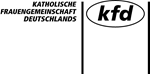 Bundesverband e. V.Abteilung Theologie/Politik/BildungFrau Gabriele Mai	T:	0211 44992-57Postfach 320640	F:	0211 44992-8840421 Düsseldorf	M:	gabriele.mai@kfd.deAnmeldungOnline-SeminarTanztagungDer Erde Klage in Tanz verwandelnHiermit melde ich mich verbindlich zur obigen Veranstaltung an. Die Teilnahmebedingungen habe ich zur Kenntnis genommen und akzeptiert.Ich möchte am Techniktest teilnehmen:   BemerkungenTermin:28.-29. Mai 2021Ort:Online-SeminarVA-Nr.:21408Schutzgebühr:50,- €30,- € für kfd-MitgliederIch bin kfd-Mitglied:    jaIch bin kfd-Mitglied:    janeinIch möchte zukünftig keine Informationen zu Veranstaltungen des kfd-Bundesverbandes zugesandt bekommen: Ich möchte zukünftig keine Informationen zu Veranstaltungen des kfd-Bundesverbandes zugesandt bekommen: Ich möchte zukünftig keine Informationen zu Veranstaltungen des kfd-Bundesverbandes zugesandt bekommen: Ich möchte zukünftig keine Informationen zu Veranstaltungen des kfd-Bundesverbandes zugesandt bekommen: Ich möchte zukünftig keine Informationen zu Veranstaltungen des kfd-Bundesverbandes zugesandt bekommen: Ich möchte zukünftig keine Informationen zu Veranstaltungen des kfd-Bundesverbandes zugesandt bekommen: Name / VornameStraße / HausnummerPLZ / OrtTelefonEmailDiözesan-/
LandesverbandDatumName